Schenectady Police Department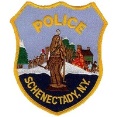 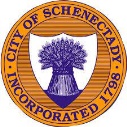 Animal Control531 Liberty StSchenectady NY, 12305(518) 382-5200 ext. 5655Bite HoldNew York State Department of Health (518)386-2818 107 Nott Terrace, Schaffer Heights Schenectady, NY, 12308 requires that any animal that has bit any person or animal must be held on ten (10) day quarantine for observation of rabies.Mohawk Hudson Humane Society QuarantineYour dog has been seized by Animal Control and brought up to the Mohawk Hudson Humane Society (3 Oakland Avenue Menands, NY 12204 (518) 434-8128) for quarantine as a result of one or all circumstances The dog is not up to date on the rabies vaccination (must provide proof at time of incident)The person who was bit, or the owner of the animal that was bit wants to press chargesThe owner of the dog cannot properly quarantine the dog according to The Department of Health regulationsAt Home QuarantineThe Department of Health may allow your dog to remain at home for the ten (10) day quarantine only if No person(s) will be pressing chargesThe dog is up to date on their rabies vaccinationThe dog owner abides by the rules and regulations of The Department of Health during said quarantineThe Department of Health will be in contact with the dog owner regarding the health and status of the dog and will schedule a time to come physically check on the dog when the ten (10) days are over to make sure the dog is healthy.*For further assistance with rabies quarantine questions please call the New York State Department of Health at (518)386-2818To Redeem Your DogYou may redeem your dog at Mohawk Hudson Humane Society only whenThe ten (10) day quarantine has been completed, the dog is up to date on rabies, and licensed with the City of SchenectadyThe court rules that you may redeem your dog after certain restrictions and stipulations are met by the dog ownerPay any and all fees with The City Clerk (105 Jay St Schenectady NY 12305 (518)382-5199)If the owner cannot abide by the court’s ruling they will be required to surrender the dog to Mohawk Hudson Humane Society. Tickets You May ReceiveAs a result of the incident, depending on the circumstance, the dog owner could receive tickets from Animal Control for the following City Code violations and/or Agriculture and Markets Law violation.Dangerous Dog under City Code Section 144-7.1 or Agriculture and Markets Law Section 123Loose Dog under City Code section 144-7 subdivision A1Unlicensed Dog under City Code section 144-14 subdivision F1